5 декабря 2022 год 5 декабря, наша страна отмечает День волонтера. Во Всеобщей декларации волонтёрства сказано, что оно воплощает в жизнь устремления человечества к достижению мира, свободы, безопасности, справедливости и реализации возможностей для всех людей. Волонтёры − это люди, которые тратят своё свободное время на благо общества.Сегодняшний разговор о важном посвящен людям, которые своими ежедневными делами делают наш мир добрее и счастливее. В России быть волонтером очень почетно. Государство придает волонтерству особое значение и оказывает всестороннюю поддержку.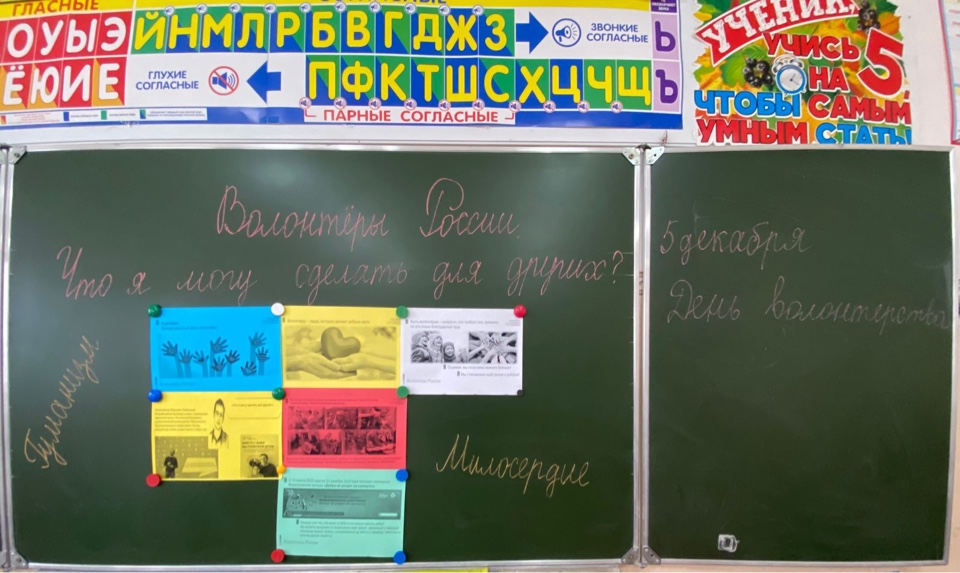 .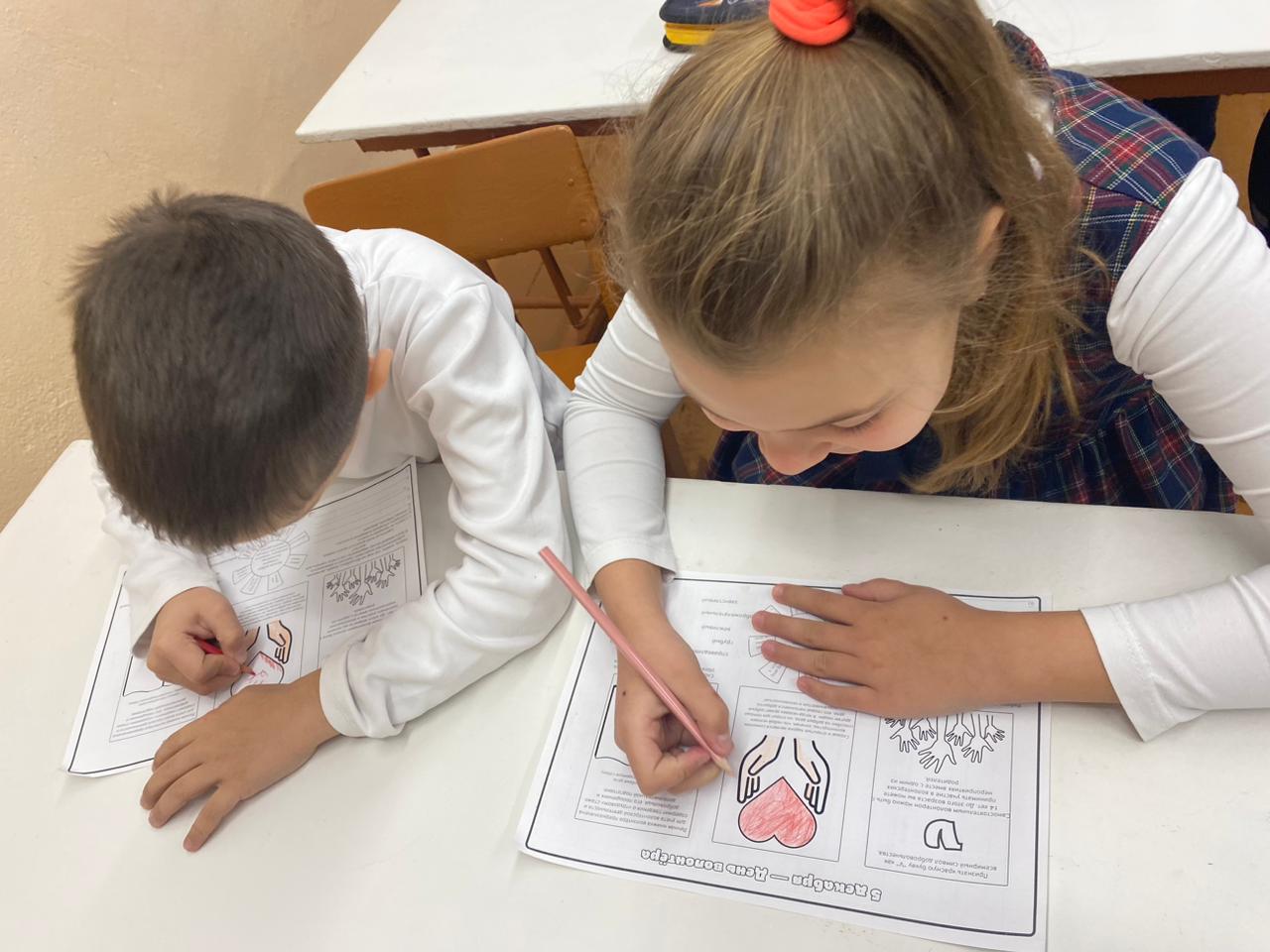 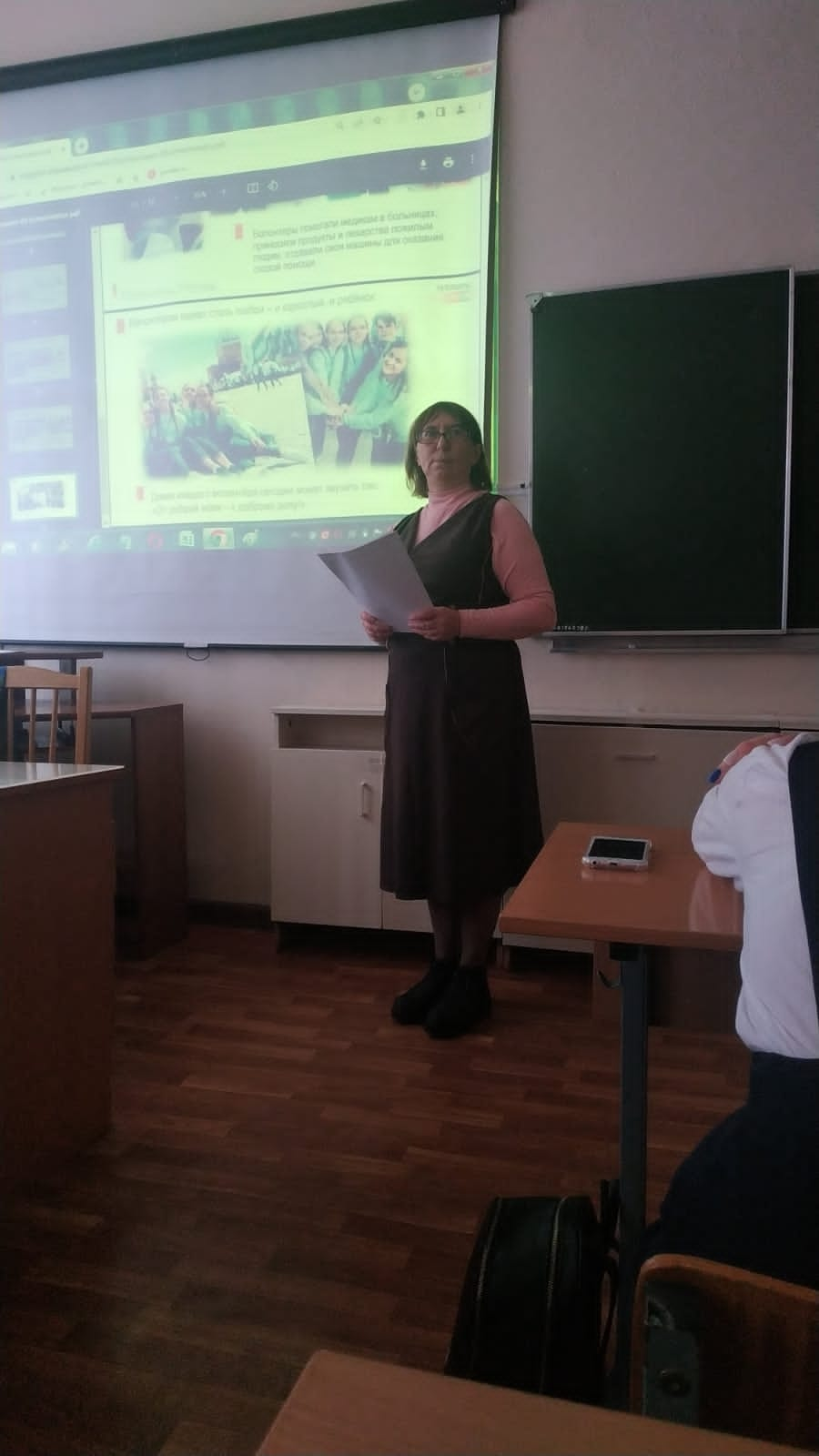 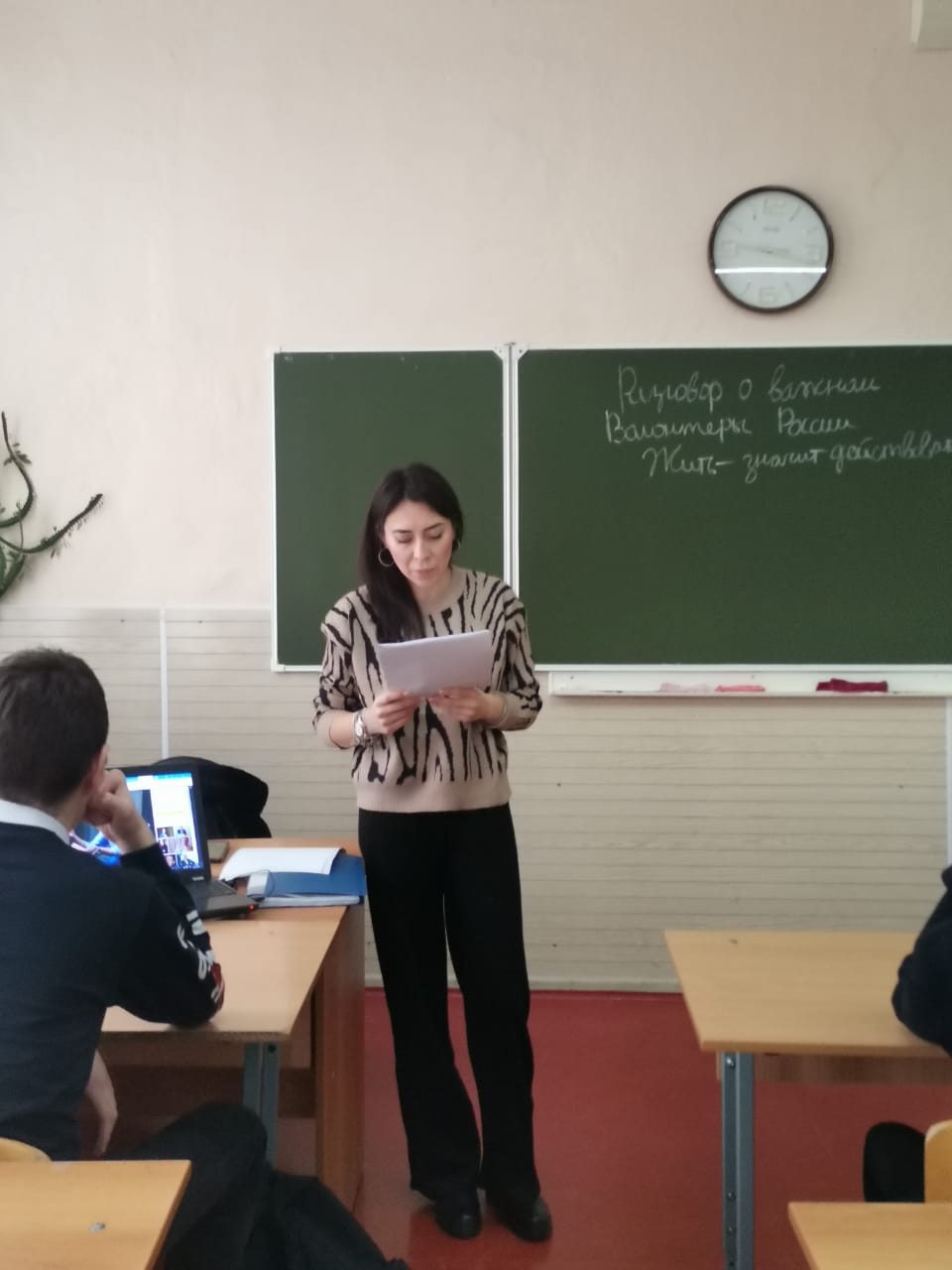 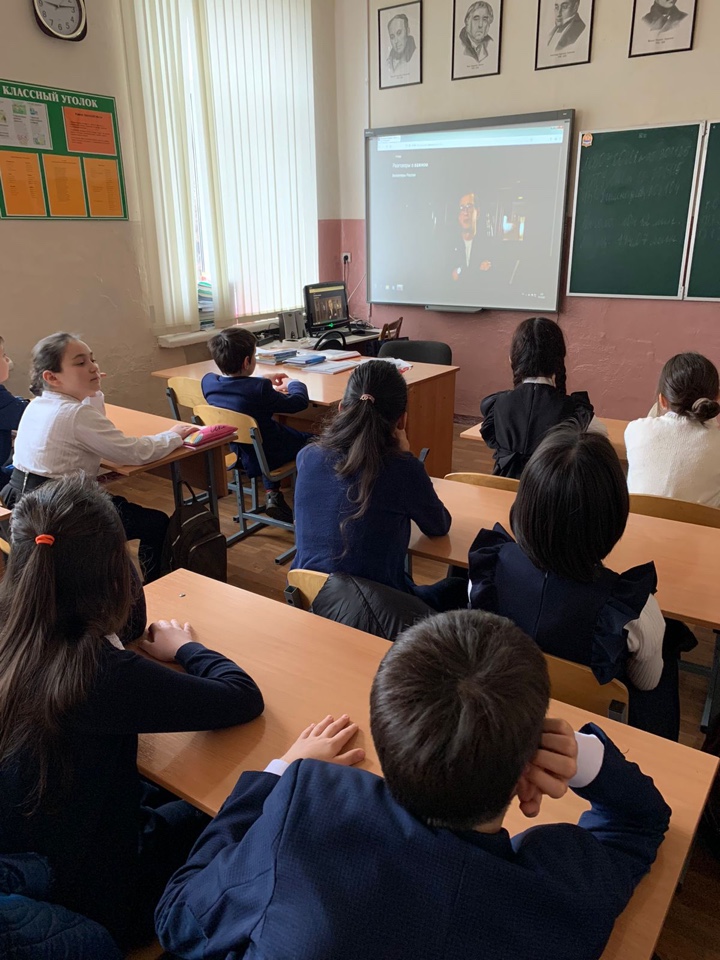 